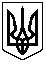 78 СЕСІЯ  ЩАСЛИВЦЕВСЬКОЇ СІЛЬСЬКОЇ РАДИ7 СКЛИКАННЯ     РІШЕННЯ 16.10.2018р.                                           №  1280с. Щасливцеве                                                  Про передачу безоплатно у власність земельної ділянки        Розглянувши заяви громадян України та надані документи, враховуючи затверджений генеральний план забудови с. Щасливцеве, с. Генічеська Гірка та селища Приозерне з зонуванням території та розвитком рекреаційної зони, керуючись, ст. 12, гл. 19 ст. 116 п. 4, ст. 118, 121,125,126 Земельного кодексу України, ст. 26 Закону України «Про місцеве самоврядування в Україні» сесія сільської радиВИРІШИЛА:1.Передати гр. ***  безоплатно у власність земельну ділянку кадастровий номер 6522186500:02:001:0449 площею  для будівництва жилого будинку, господарських будівель і споруд  із земель житлової та громадської забудови  розташованої за адресою: с. Генічеська Гірка, вул. Азовська, ***  Генічеського району Херсонської обл.2.Передати гр. ***  безоплатно у власність земельну ділянку кадастровий номер 6522186500:02:001:0588 площею  для будівництва жилого будинку, господарських будівель і споруд  із земель житлової та громадської забудови  розташованої за адресою: с. Генічеська Гірка, вул. Генічеська, ***  Генічеського району Херсонської обл.3.Передати гр. ***  безоплатно у власність сформовану земельну ділянку кадастровий номер 6522186500:01:001:0697 площею  для будівництва жилого будинку, господарських будівель і споруд  із земель житлової та громадської забудови  розташованої за адресою: с. Щасливцеве, вул. Паркова,***  Генічеського району Херсонської обл.4.Контроль за виконанням рішення покласти на комісію з питань регулювання земельних відносин та охорони навколишнього середовища.Сільський голова                                                                                В.О.Плохушко